PURPOSE OF POSITIONThe primary responsibility of the DVM holding this position is to provide surgical services for the patrons of our high-quality high-volume (HQHV) spay and neuter clinic. The DVM is responsible for ensuring the health, safety and appropriate medical and surgical treatment of patients in our clinic. Some support for the health management of our shelter population may also be required. MINIMUM QUALIFICATIONS:Licensed and able to practice in the state of California as a Doctor of Veterinary Medicine Demonstrated proficiency in HQHVSN techniques or desire and ability to learnStrong interpersonal skills with the ability to work well with others, handle challenges with diplomacy, and integrate into a high-functioning team Clear oral and written communication skills and the ability to communicate positively, respectfully, and professionally with staff, volunteers, and members of the publicPersonal commitment to animal welfare and understanding of shelter medicineProficiency with computers and ability to learn new electronic medical records with easeDESIRED QUALIFICATOINS:Previous experience in a HQHVSN clinic or animal shelterFamiliarity with Clinic HQ or Shelterbuddy software systemsDemonstrable ability to utilize Fear-Free techniques when handling animalsPRIMARY RESPONSIBILITIES:Proficiently perform high-quality/high-volume spay neuter surgeries and other surgeries/procedures as requested by the Director of Veterinary ServicesAddress any post-operative complications or concernsHave deep understanding of anesthetic protocols, common side effects and potential complicationsAccurately evaluate animals’ health and perform veterinary medical procedures as neededPerform dental surgeryDemonstrate the mission and vision of the organization on and off the jobAdhere to the highest ethical standards and provision of veterinary care in a safe, competent, professional, and humane manner.Available by phone after hours for post-surgical complications and/ or emergenciesMaintain complete surgical and health recordsAdhere to applicable state and federal laws governing the practice of veterinary medicine.Attend training and other meetings as requested including quarterly all-staff meetings.Participate in special events, off-site clinics and perform other duties as requested.Maintain strict confidentiality on client, patient and donor informationRecommend and perform euthanasia as necessary according to established protocolEnsure patients are treated in a humane manner that minimizes stress, especially during transport and restraintSafely use equipment for fractious or feral patientsAssist Clinic Manager with client questions/complaints and ensures clients are treated with respect and professionalism by all clinic staffMust be committed to a high standard of safety and be willing and able to comply with all safety laws and all the employer’s safety policies and rules (OSHA)Must be willing to report safety violations and potential safety violations to appropriate supervisory or management personnel Keep current with applicable laws and regulations that affect clinic operationsAccurately and neatly record all necessary and required information related to any veterinary procedures performed as per Woods policiesAccurately maintain records in Shelter Buddy and Clinic HQCarry out other duties as assigned by the Director of Veterinary ServicesAttend department and staff meetingsWORKING ENVIRONMENTFast paced work environment with possible exposure to infectious organisms, animal waste, chemical materials requiring OSHA Safety Data sheets and potential hostile persons and/or vicious animalsPHYSICAL REQUIREMENTSAbility to lift and carry fifty pounds for 100 feet; withstand long periods on your feet; bend, reach, stoop, lift and other moderately strenuous activities; control dogs on a leash; appropriately and humanely restrain cats and dogs; work with a variety of animals and cleaning agents This job description explains and outlines qualifications and requirements specific to this position.  The job description may evolve over time including additions, deletions or further revisions as necessary.  Your employment as the Staff Veterinarian or in any other position at Woods Humane Society is at-will and is for no set term; either you or Woods Humane Society may terminate the employment relationship at any time. By signing below, you indicate that you have a clear understanding of what is required, that you possess the necessary skills, certification(s), license(s) and /or /permit(s), that you have a commitment to follow through with the duties as outlined and that you are willing to accept changes to the job description as it evolves.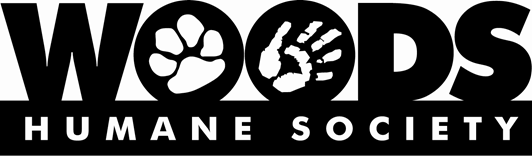 JOB TITLE: Staff Veterinarian DEPARTMENT: MedicalSTATUS: Part-time, regular, non-exemptSUPERVISOR: Director of Veterinary ServicesEFFECTIVE DATE: April 2022Employee Name:Employee Signature:Date: